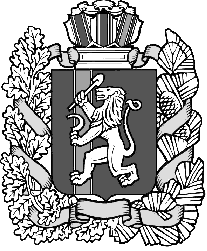 КРАСНОЯРСКИЙ КРАЙ ИЛАНСКИЙ РАЙОН          КАРАПСЕЛЬСКИЙ СЕЛЬСКИЙ СОВЕТ ДЕПУТАТОВРЕШЕНИЕ29.01.2021                                         с. Карапсель                               № 4-14- рО назначении публичных слушаний по проекту внесения изменений и дополнений в Правила благоустройства территории Карапсельского сельсовета Иланского района Красноярского края     В соответствии с положением о публичных слушаниях в Карапсельском сельсовете и согласно ст.28 ФЗ  от 06.10.2003 г. № 131 «Об общих принципах организации местного самоуправления в РФ», Карапсельский сельский Совет депутатов     РЕШИЛ:1. Назначить публичные слушания по проекту решения «О внесении изменений и дополнений Правила благоустройства территории Карапсельского сельсовета Иланского района Красноярского края».2.	Публичные слушания провести  1 марта 2021  г. в 15-00  в здании администрации Карапсельского сельсовета.3. Контроль за исполнением настоящего решения возложить на Главу сельсовета  Ирину Валериевну Букатич.4. Настоящее решение вступает в силу в день официального опубликования в газете «Карапсельский вестник».Председатель сельского Совета депутатов                                    И.Н. БорисоваГлава Карапсельского сельсовета                                                   И.В. Букатич